Google ClassroomЯк викладачу створити курс і приєднатися студентам?Знаходимо в пошуковій системі Google Classroom і переходимо на сторінку.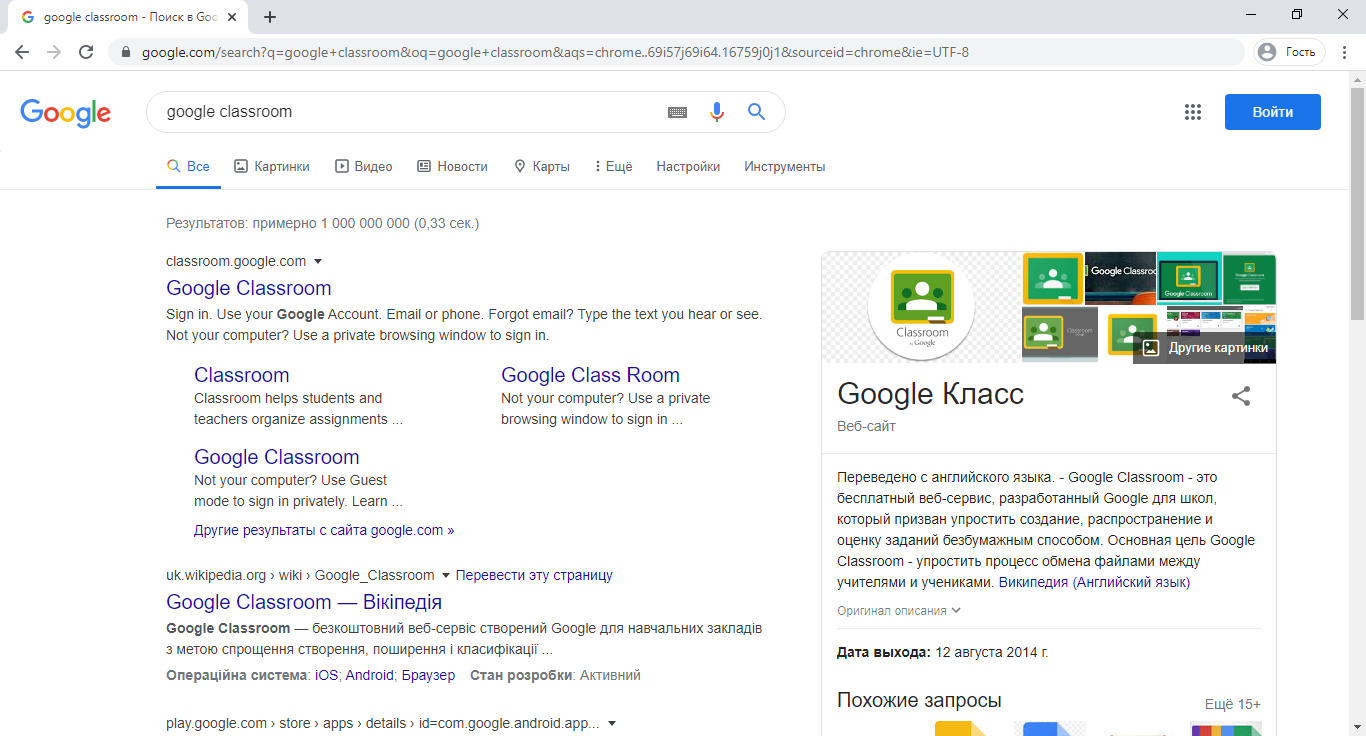 Переходимо до класу.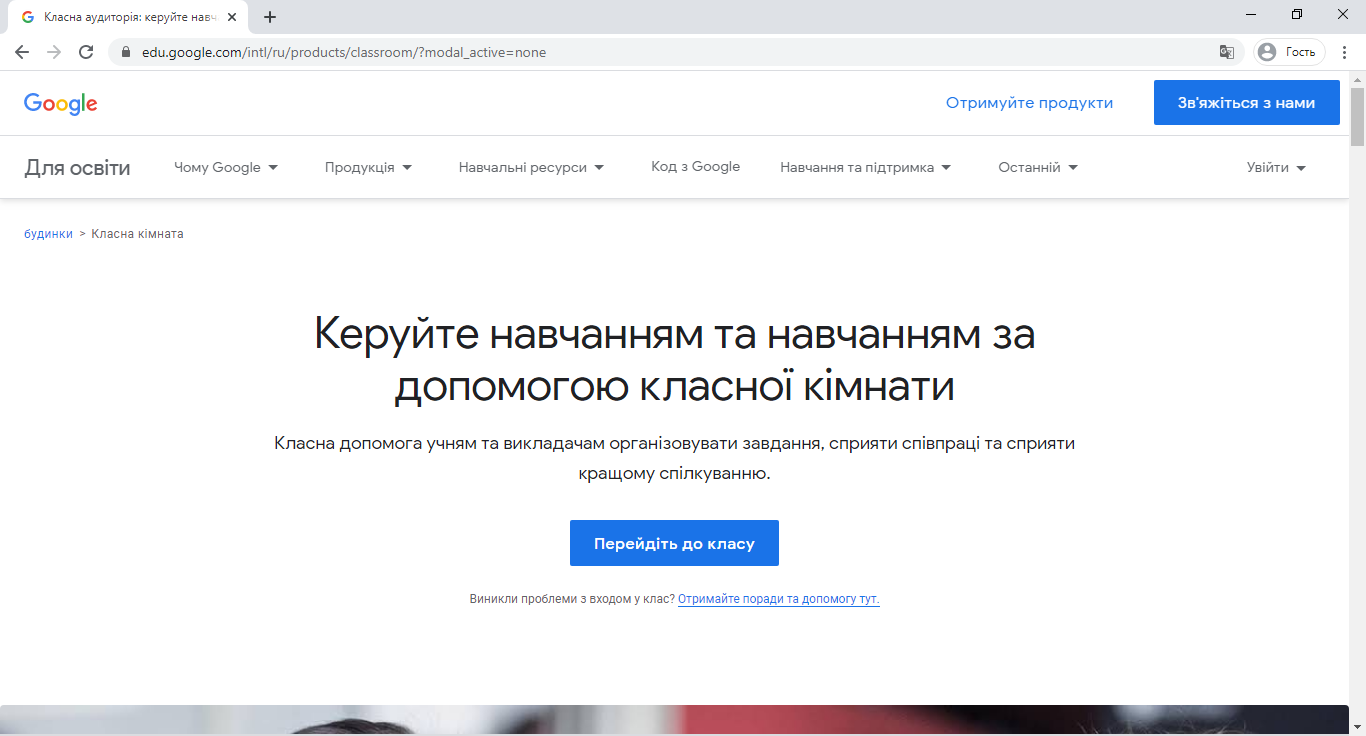 Заходимо у власний акаунт Google або створюємо його, якщо такого немає. 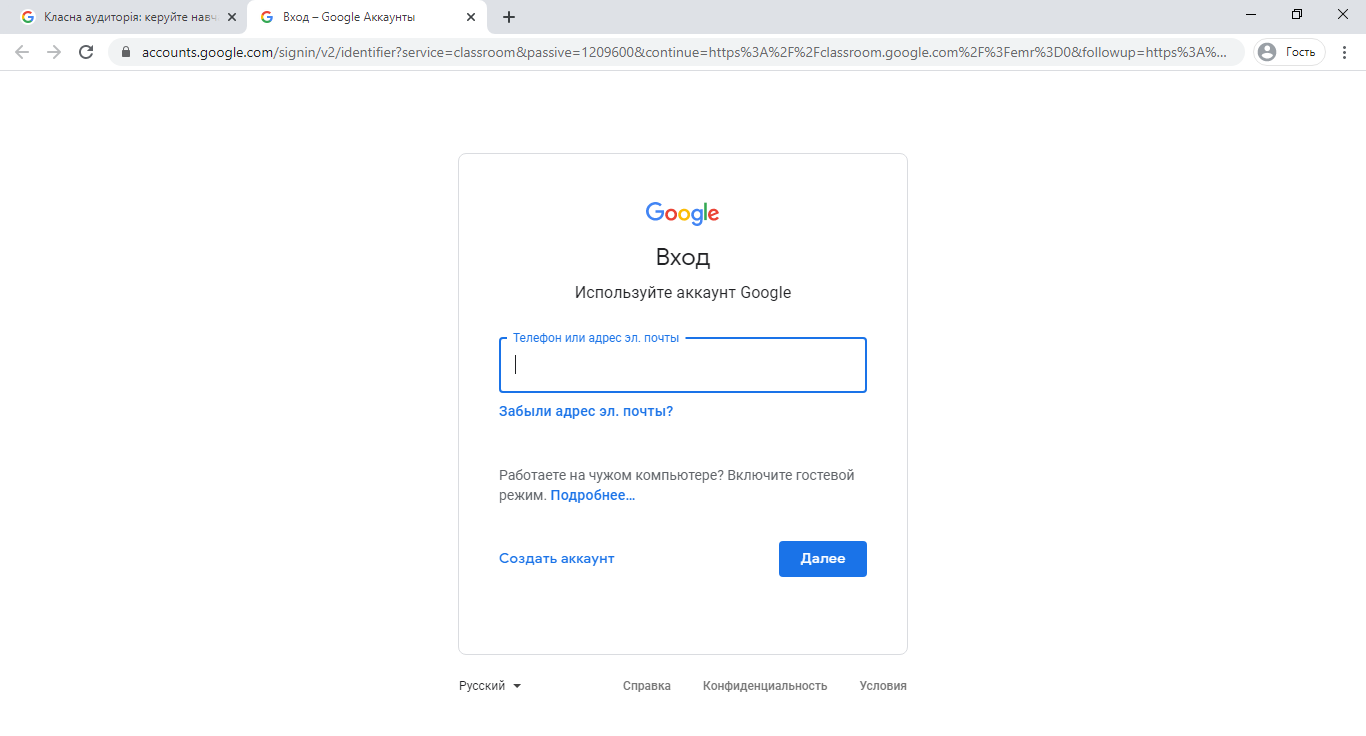 Додаємо свій перший курс, натиснувши  + 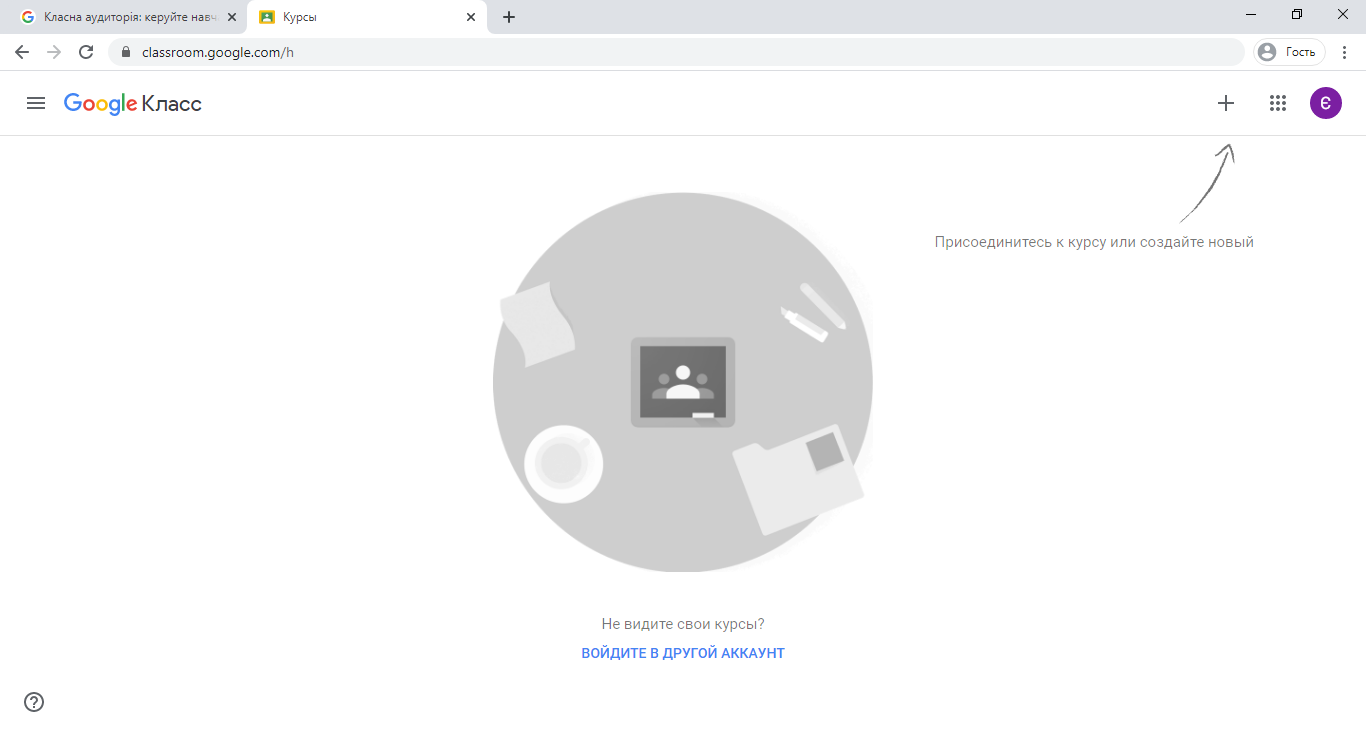 Натискаємо «Створити курс».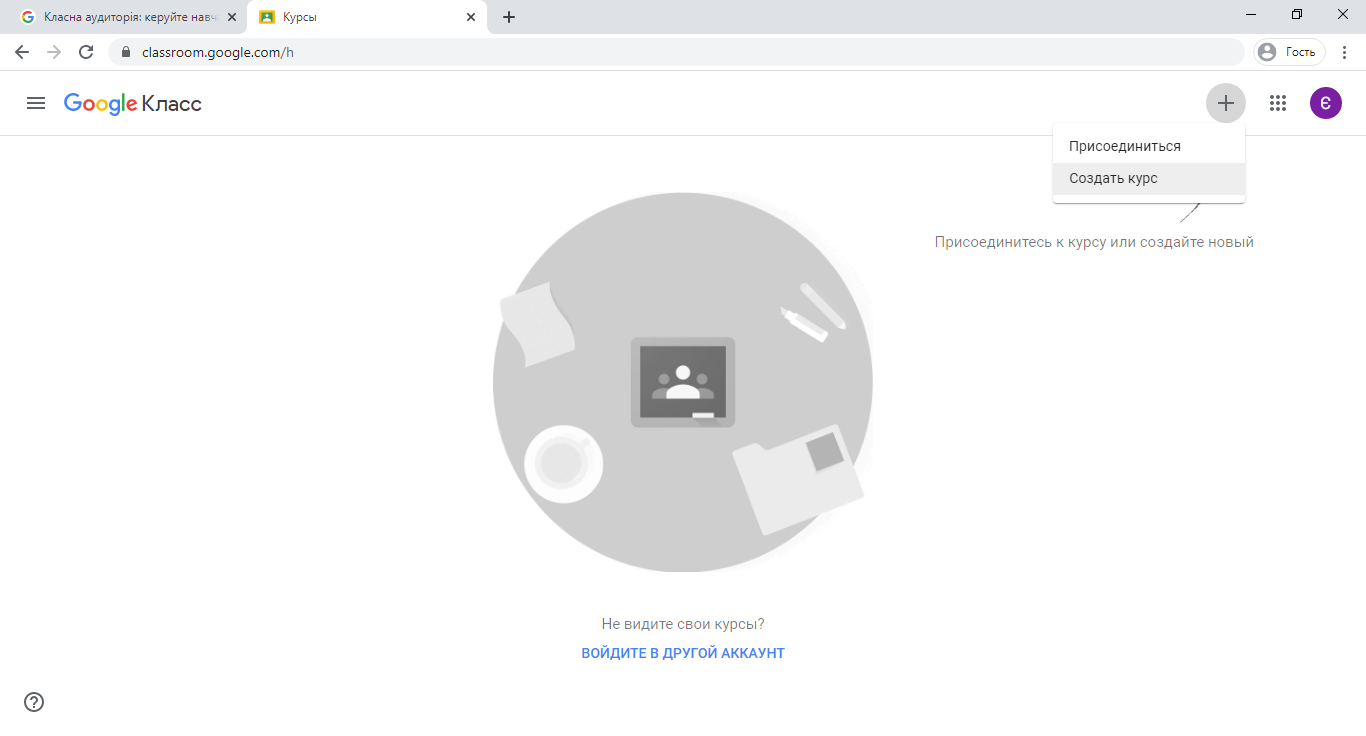 Називаємо курс, вказуємо предмет і клас(групу або курс) (у рядку «Розділ» краще вказати клас(групу), щоб викладач відразу бачив його в назві). 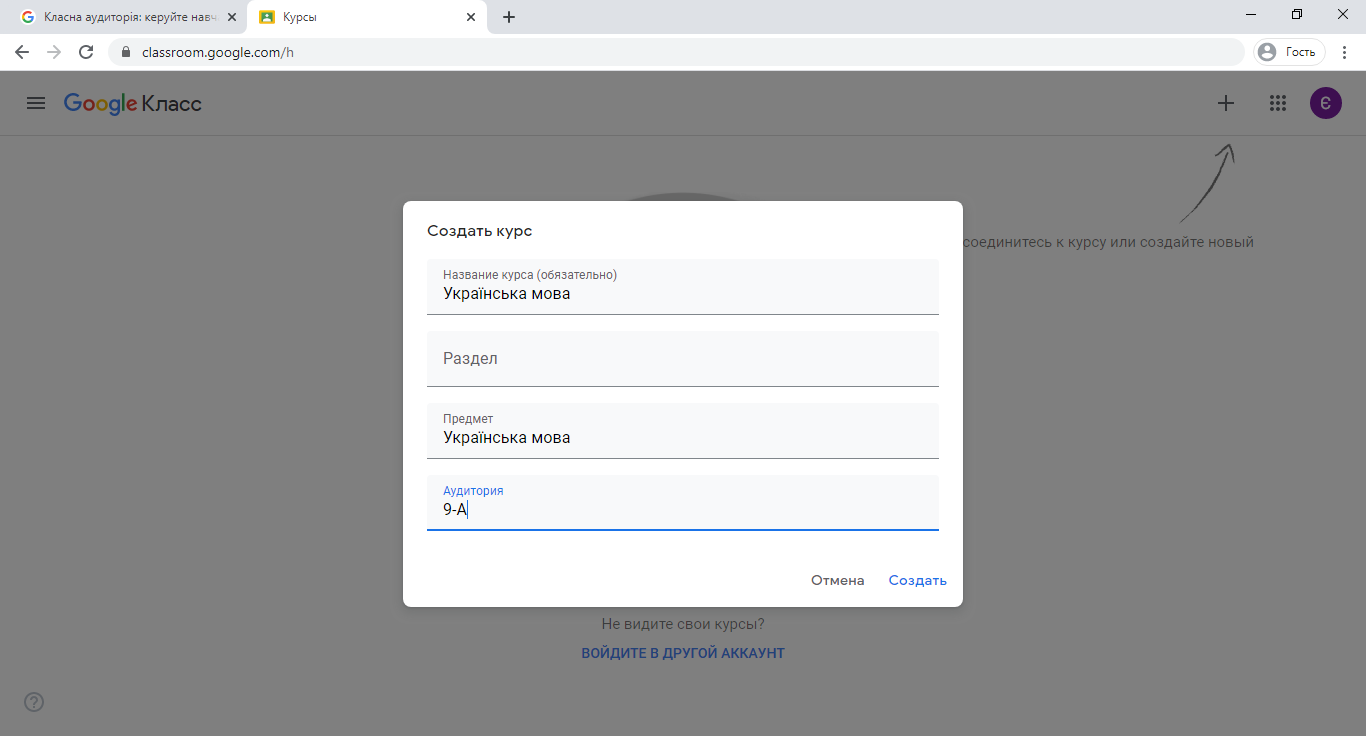 Заходимо до класу. Можна змінити його дизайн та інші налаштування.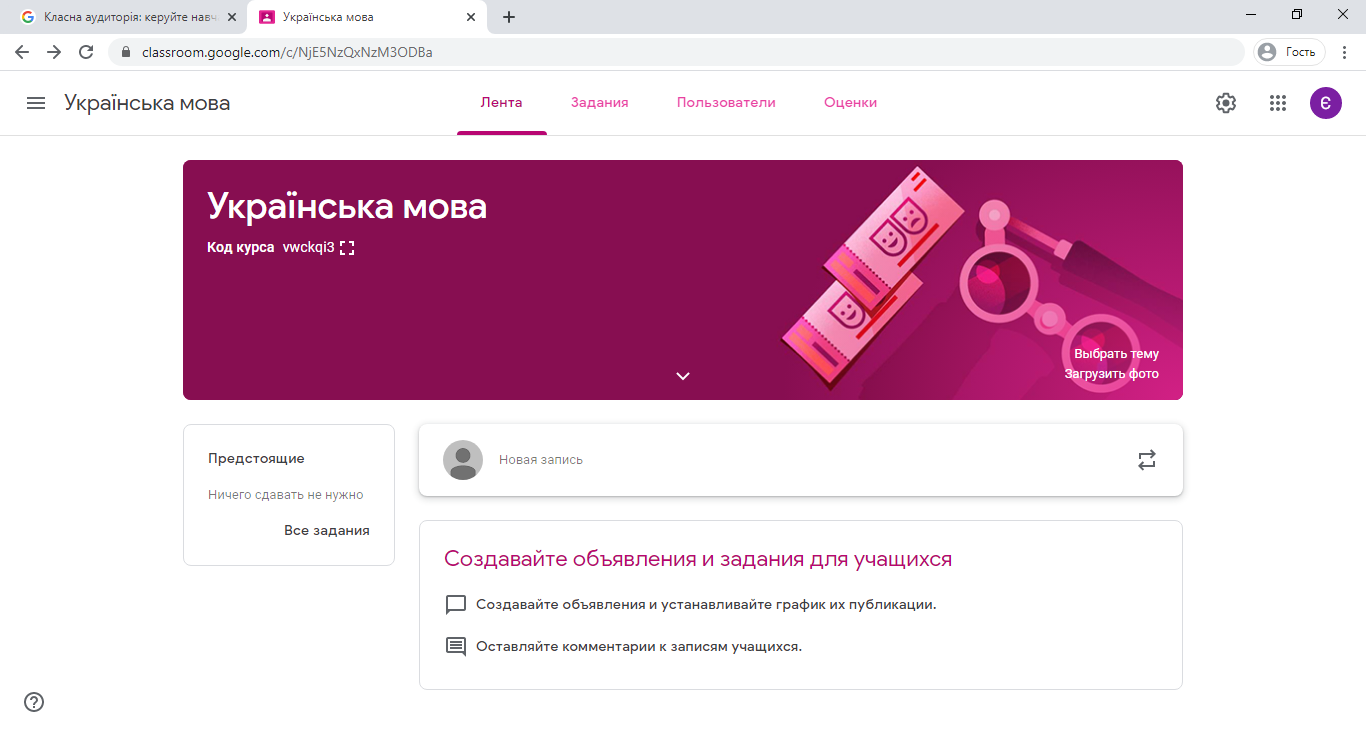 У класі маємо 4 вкладки: «Лента» («Стрічка») – сторінка для спілкування з класом. 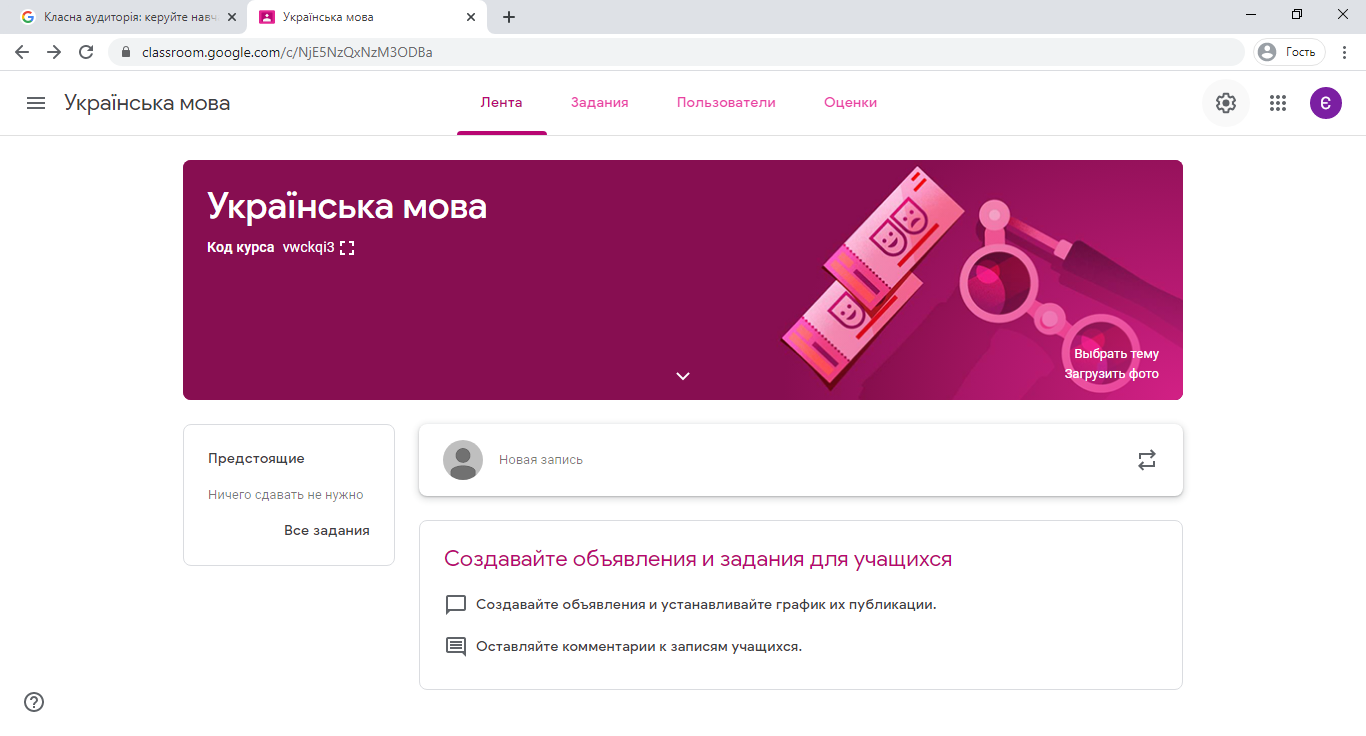 «Задания» («Завдання») – відображаються всі завдання, які можна групувати, використовуючи теми.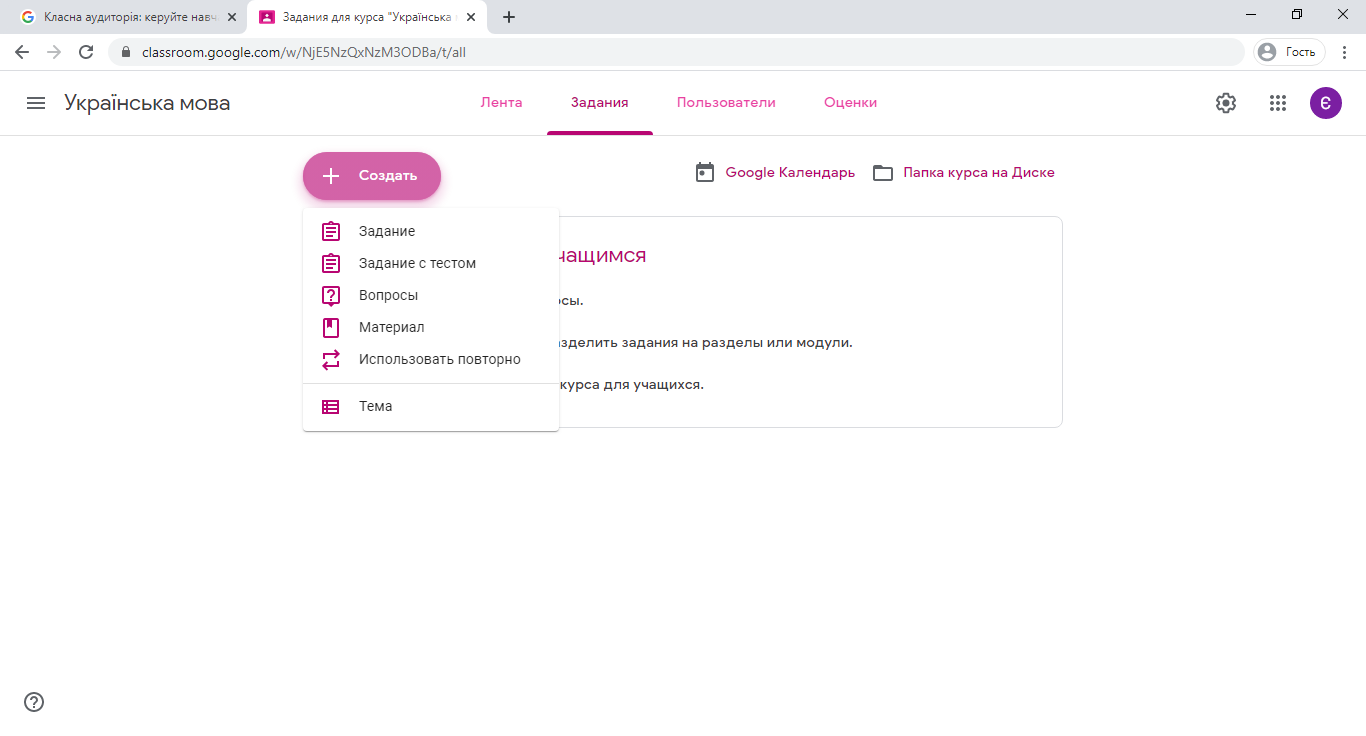 «Пользователи» («Користувачі») – відображаються всі студенти та викладачі, які приєдналися до курсу. Тут можна  запросити викладачів чи студентів. Для цього наисніть значок із + і введіть електронну адресу викладача чи студента, якого потрібно додати. 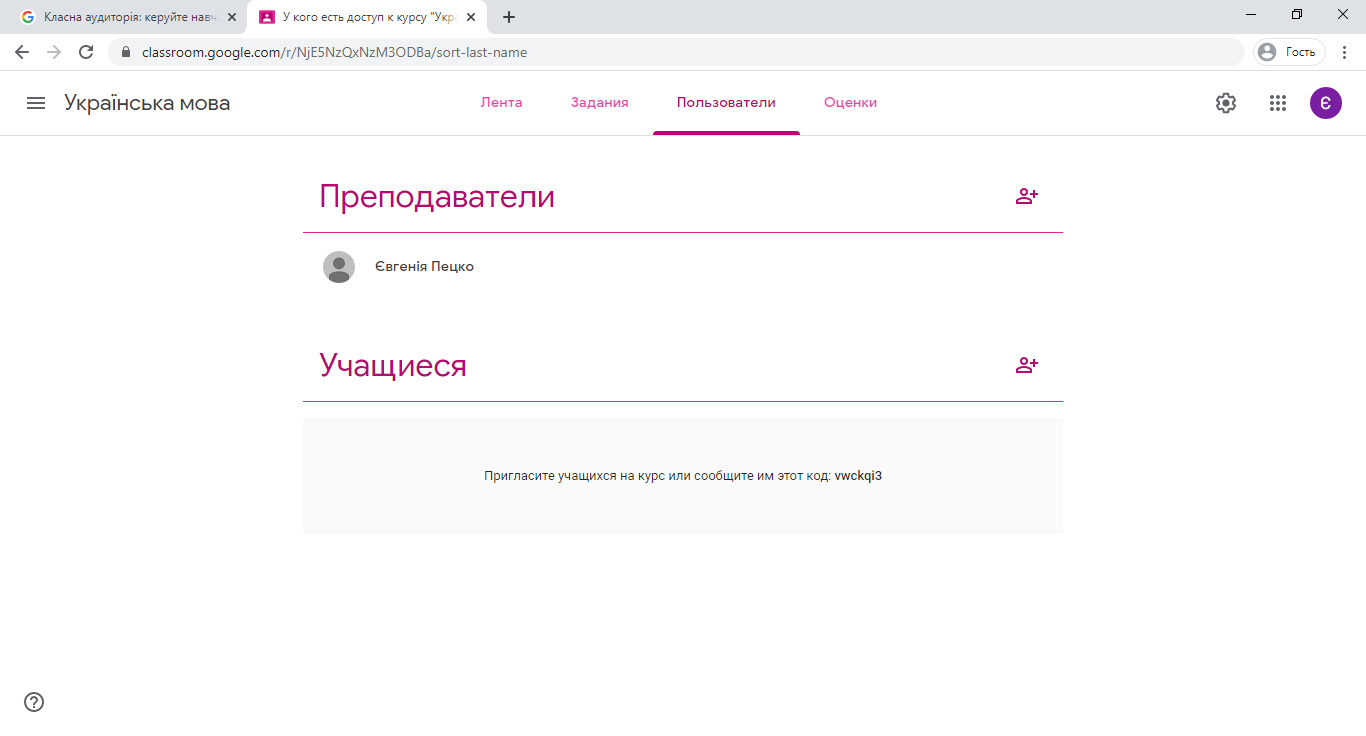  «Оценки» («Оцінки»)  – сторінка з оцінками за завдання у форматі таблиці.Додаємо студентів. Для цього потрібно скопіювати код курсу, натиснувши на «коліщатко».Обрати вкладку «Общие» («Загальні»), знайти код курсу, скопіювати його і відправити студентам.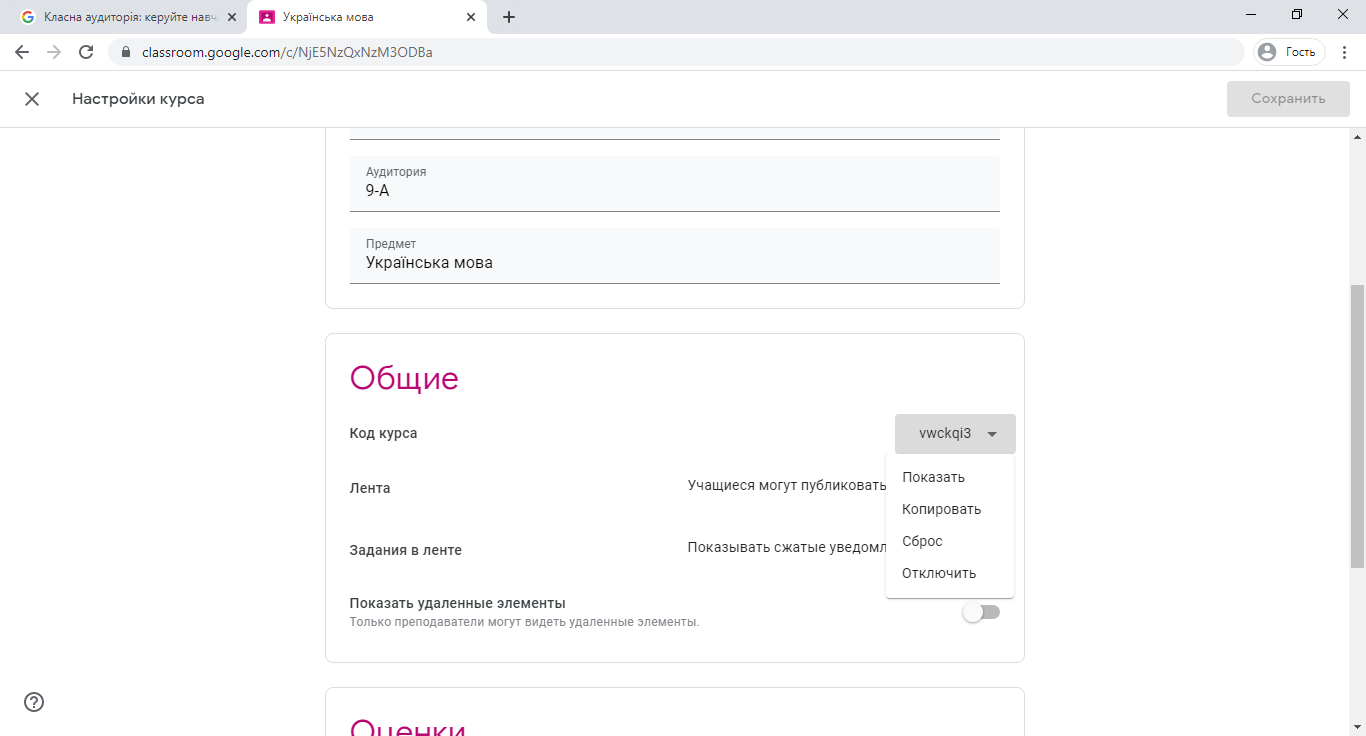 Студент переходить на сторінку Google Classroom, натискає «Приєднатися».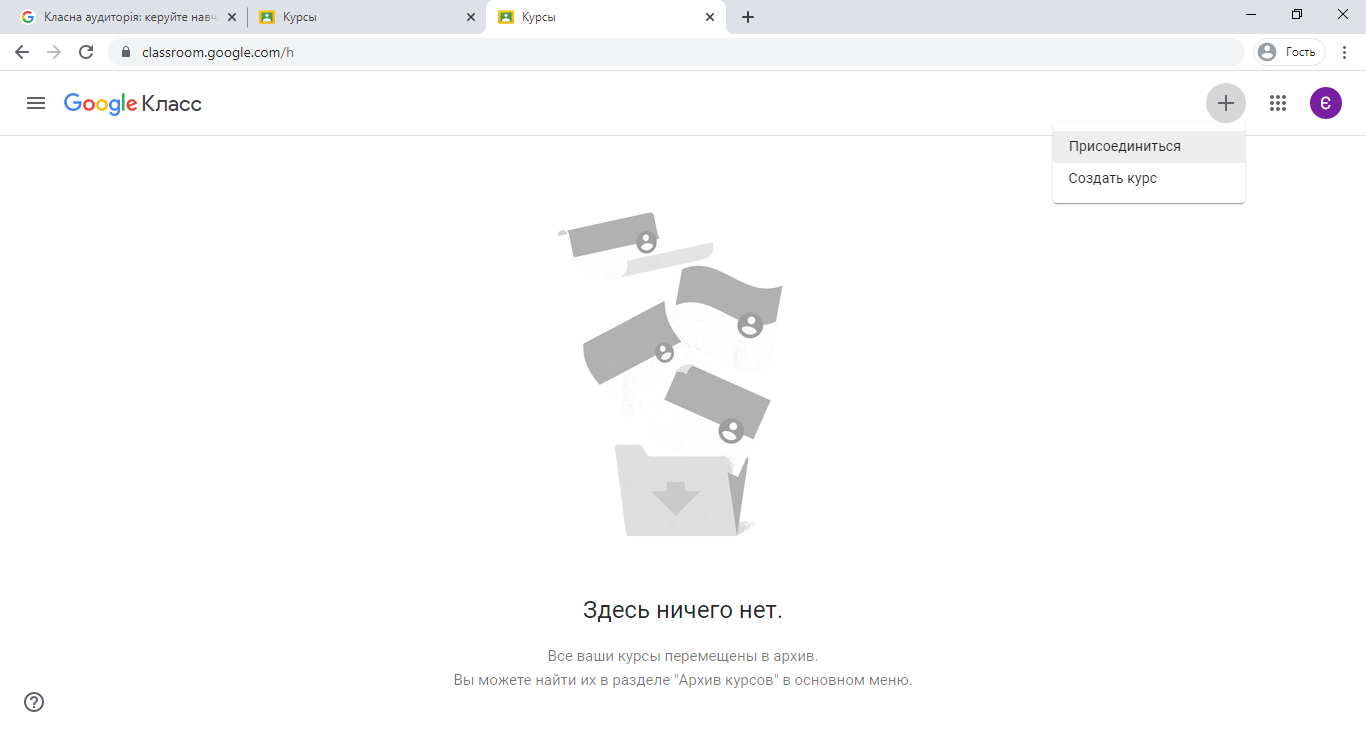 Вводить код курсу, отриманий від викладача.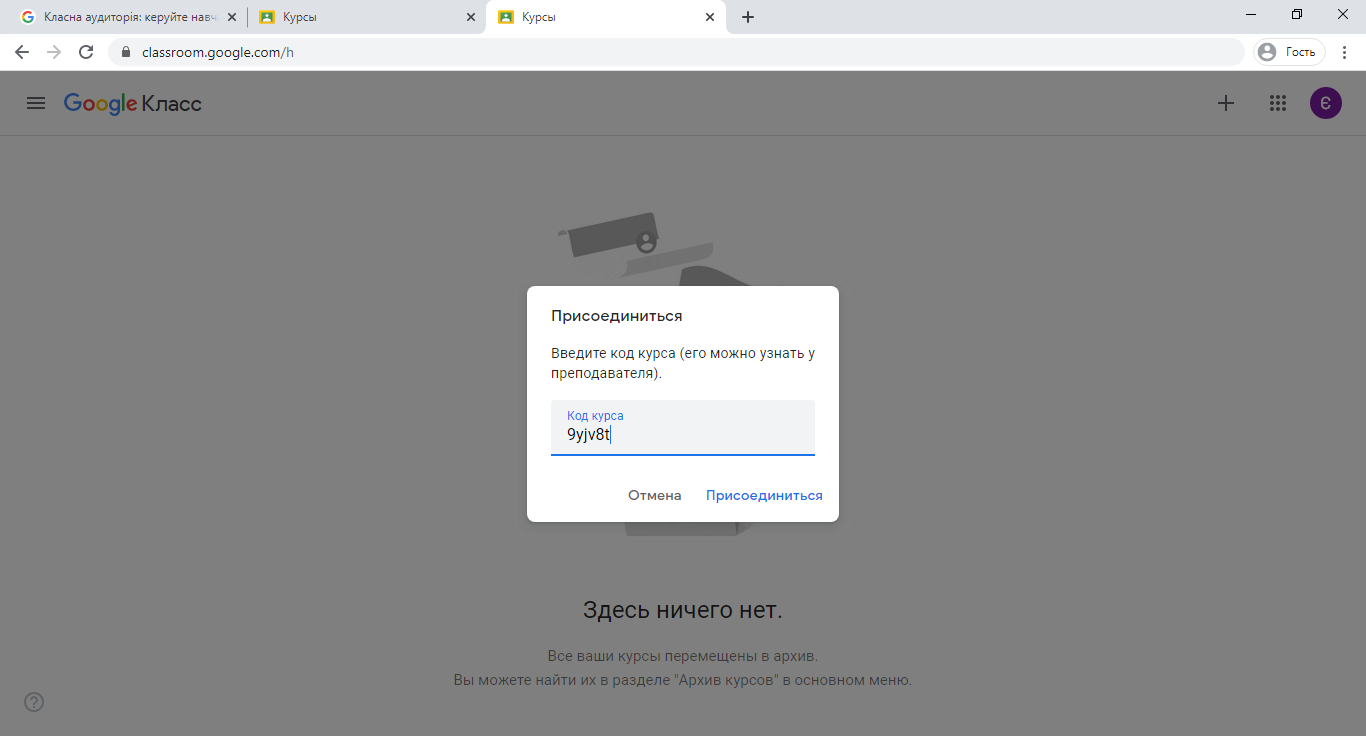 Останні новини будуть відображатися в стрічці.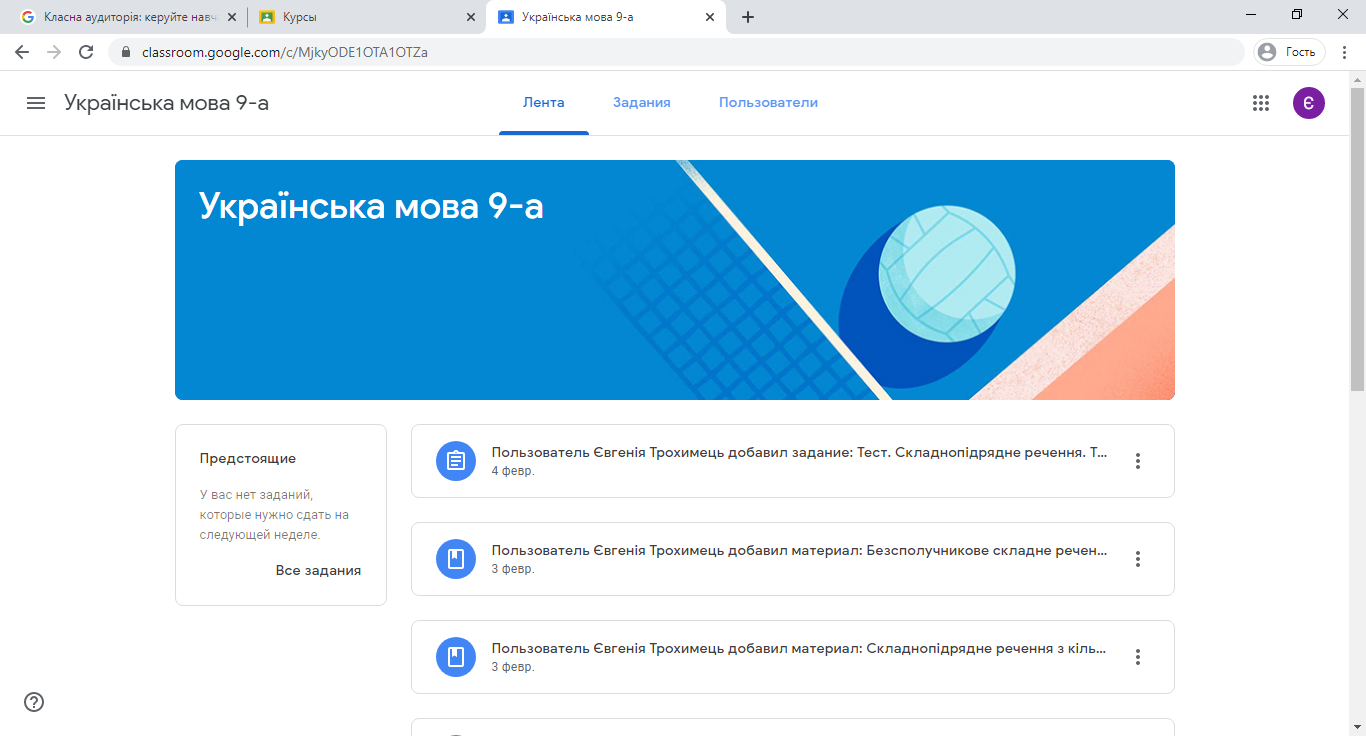 У вкладці «Завдання» студент бачить усі завдання від початку курсу, коли б він не приєднався. Відразу тут можна їх і виконувати та писати коментарі викладачу. Завдання можуть бути у вигляді тесту чи запитань. Тут студент бачить також навчальні матеріали, які йому необхідно опрацювати чи переглянути. 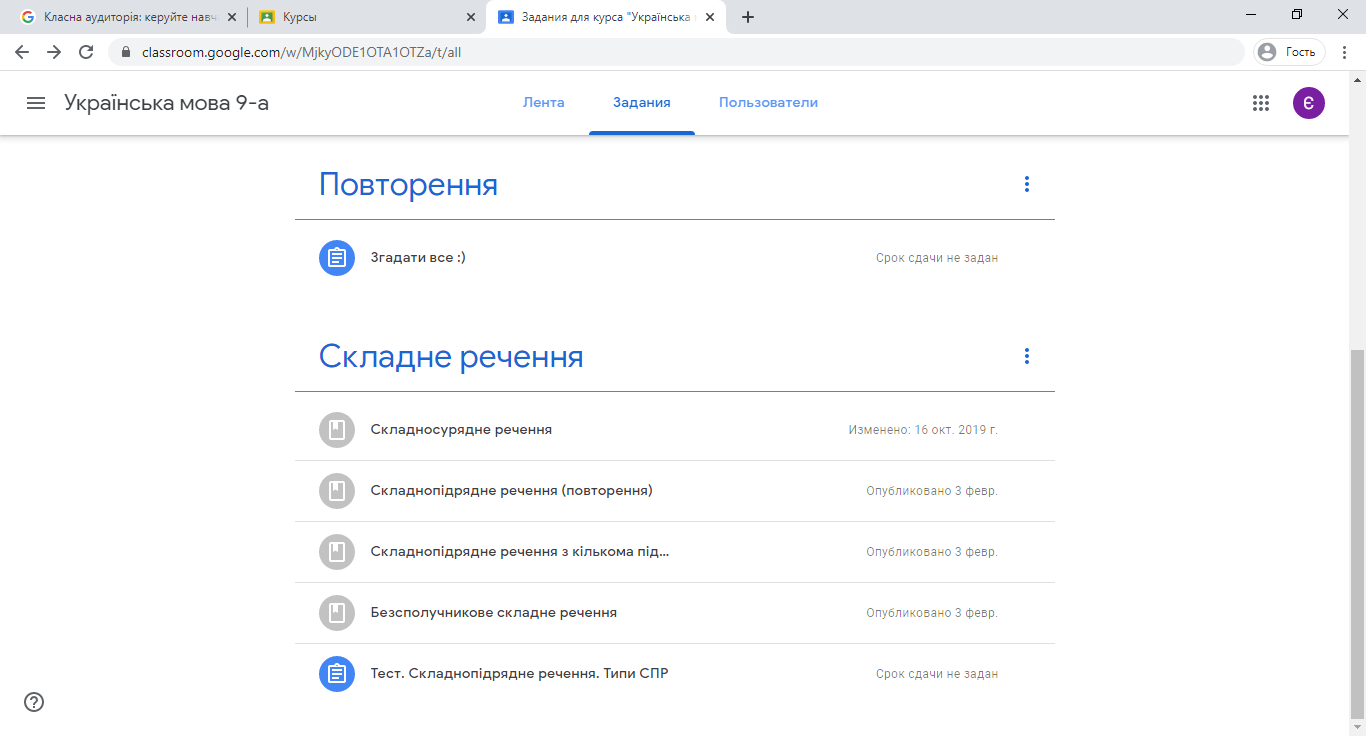 Оцінка за завдання та коментарі викладача надсилаються студентові на його пошту. 